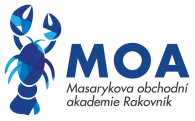 Prohlašuji, žežák/žákyně	třídy		je zařazen/a na základě lékařského posudku do:III. zdravotní skupiny a určuji tato zdravotní omezení při školní tělesné výchově:IV. zdravotní skupiny a úplně osvobozuji od školní tělesné výchovy:Zařazení vá od	doRazítko a podpis lékaře:                                                                  ………………………………..Podpis vyučujícího tělesné výchovy:       ………………………………..Podpis třídního učitele:                             ………………………………...Zařazení žáka do zdravotní skupiny